Технологическая карта урокаСведения об автореСведения об автореСведения об автореСведения об автореФамилия, имя, отчество (полностью)Фамилия, имя, отчество (полностью)Мамышева Гульнара ГабдулмазитовнаМамышева Гульнара ГабдулмазитовнаРайонРайонПохвистневскийПохвистневскийМесто работыМесто работыГБОУ СОШ им. Н.С. Доровского ГБОУ СОШ им. Н.С. Доровского ДолжностьДолжностьУчитель географииУчитель географииОбщая информацияОбщая информацияОбщая информацияОбщая информацияУМКУМК«Полярная звезда» «Полярная звезда» Тема урокаТема урокаЗемная кора – верхняя часть литосферыЗемная кора – верхняя часть литосферыТип урокаТип урокаИзучение новых знаний – урок-открытиеИзучение новых знаний – урок-открытиеЦель урокаЦель урока Сформировать представление о внутренних слоях Земли и их отличительных  особенностях, о движении литосферных плит. Сформировать представление о внутренних слоях Земли и их отличительных  особенностях, о движении литосферных плит.Учебная задачаУчебная задача1.	Познакомить учащихся с внутренними слоями: земная кора, мантия, ядро и их отличительными особенностями. Дать понятие – литосфера.2. Продемонстрировать результат движения литосферных плит.1.	Познакомить учащихся с внутренними слоями: земная кора, мантия, ядро и их отличительными особенностями. Дать понятие – литосфера.2. Продемонстрировать результат движения литосферных плит.Результаты                                     *Личностные                                                     *Предметные                                                                 *Метапредметные                                             *КоммуникативныеРезультаты                                     *Личностные                                                     *Предметные                                                                 *Метапредметные                                             *Коммуникативные-осознают значимость понимания происходящих в природе процессов для безопасности своей жизни.-формирование познавательного интереса к предмету изучения; -формирование навыков работы по образцу при консультативной помощи учителя;-осознают значимость понимания происходящих в природе процессов для безопасности своей жизни.-формирование познавательного интереса к предмету изучения; -формирование навыков работы по образцу при консультативной помощи учителя;Результаты                                     *Личностные                                                     *Предметные                                                                 *Метапредметные                                             *КоммуникативныеРезультаты                                     *Личностные                                                     *Предметные                                                                 *Метапредметные                                             *Коммуникативные-объяснять своими словами суть основных понятий;-описывать внутреннее строение Земли, земной коры, называть основные методы изучения её недр;-называть литосферные плиты.-объяснять своими словами суть основных понятий;-описывать внутреннее строение Земли, земной коры, называть основные методы изучения её недр;-называть литосферные плиты.Результаты                                     *Личностные                                                     *Предметные                                                                 *Метапредметные                                             *КоммуникативныеРезультаты                                     *Личностные                                                     *Предметные                                                                 *Метапредметные                                             *Коммуникативные- находить в учебнике достоверную информацию;-анализировать (в т.ч. выделять главное) и обобщать;-делать выводы, определять понятия; строить логически обоснованные рассуждения.- находить в учебнике достоверную информацию;-анализировать (в т.ч. выделять главное) и обобщать;-делать выводы, определять понятия; строить логически обоснованные рассуждения.Результаты                                     *Личностные                                                     *Предметные                                                                 *Метапредметные                                             *КоммуникативныеРезультаты                                     *Личностные                                                     *Предметные                                                                 *Метапредметные                                             *Коммуникативные-договариваться и приходить к общему решению при работе в группе;-учитывать разные мнения и стремиться к сотрудничеству в рамках учебного диалога.-договариваться и приходить к общему решению при работе в группе;-учитывать разные мнения и стремиться к сотрудничеству в рамках учебного диалога.Необходимое оборудованиеНеобходимое оборудованиеГеография. 5-6классы : учеб. для общеобразоват. организаций / [А.И.Алексеев., В.В.Николина, Е.К. Липкина и др.]. – 3-е изд. - М.: Просвещение, 2015. – 191 с. : ил., карт. – (Полярная звезда)Николина В.В. География. Рабочие программы. Предметная линия учебников «Полярная звезда». 5-9 классы : пособие для учителей общеобразоват учреждений /  В.В.Николина, А.И.Алексеев, Е.К.Липкина. - М., Просвещение, 2011. – 144 с.География. 5-6классы : учеб. для общеобразоват. организаций / [А.И.Алексеев., В.В.Николина, Е.К. Липкина и др.]. – 3-е изд. - М.: Просвещение, 2015. – 191 с. : ил., карт. – (Полярная звезда)Николина В.В. География. Рабочие программы. Предметная линия учебников «Полярная звезда». 5-9 классы : пособие для учителей общеобразоват учреждений /  В.В.Николина, А.И.Алексеев, Е.К.Липкина. - М., Просвещение, 2011. – 144 с.Дидактическое обеспечениеДидактическое обеспечениеИКТ-презентация, видеофрагменты, карта «Строение земной коры»; маршрутные листы ИКТ-презентация, видеофрагменты, карта «Строение земной коры»; маршрутные листы Понятийно-категориальный аппарат усвоенияЛитосфера. Внутренние и внешние силы Земли. Ядро Земли. Земная кора. Литосферные плиты. Мантия. Магма.Литосфера. Внутренние и внешние силы Земли. Ядро Земли. Земная кора. Литосферные плиты. Мантия. Магма.Форма обучения: в парах, индивидуальная.в парах, индивидуальная.Формы контроля и диагностики достижения результатов обученияГеографический диктантТекст с ошибками.КластерГеографический диктантТекст с ошибками.КластерЛитература и Интернет-ресурсыЛитература и Интернет-ресурсыЛитература и Интернет-ресурсыЛитература и Интернет-ресурсыОсновнаяГеография. 5-6классы : учеб. для общеобразоват. организаций / [А.И.Алексеев., В.В.Николина, Е.К. Липкина и др.]. – 3-е изд. - М.: Просвещение, 2020. – 191 с. : ил., карт. – (Полярная звезда)География. 5-6классы : учеб. для общеобразоват. организаций / [А.И.Алексеев., В.В.Николина, Е.К. Липкина и др.]. – 3-е изд. - М.: Просвещение, 2020. – 191 с. : ил., карт. – (Полярная звезда)География. 5-6классы : учеб. для общеобразоват. организаций / [А.И.Алексеев., В.В.Николина, Е.К. Липкина и др.]. – 3-е изд. - М.: Просвещение, 2020. – 191 с. : ил., карт. – (Полярная звезда)ДополнительнаяПетруленков В.М. Современный урок в условиях реализации требований ФГОС. 1-11 классы. М.: ВАКО, 2021. – 112с.  – (Современная школа: управление и воспитание).В.Г.Чернова «География в таблицах  и схемах», Санкт-Петербург, 2008Е.А.Данилова «Схемы, таблицы по географии», «Тригон», 2008.С.Г.Зубанова, Ю.В.Щербакова «Занимательная география». М.: Глобус, 2007.Петруленков В.М. Современный урок в условиях реализации требований ФГОС. 1-11 классы. М.: ВАКО, 2021. – 112с.  – (Современная школа: управление и воспитание).В.Г.Чернова «География в таблицах  и схемах», Санкт-Петербург, 2008Е.А.Данилова «Схемы, таблицы по географии», «Тригон», 2008.С.Г.Зубанова, Ю.В.Щербакова «Занимательная география». М.: Глобус, 2007.Петруленков В.М. Современный урок в условиях реализации требований ФГОС. 1-11 классы. М.: ВАКО, 2021. – 112с.  – (Современная школа: управление и воспитание).В.Г.Чернова «География в таблицах  и схемах», Санкт-Петербург, 2008Е.А.Данилова «Схемы, таблицы по географии», «Тригон», 2008.С.Г.Зубанова, Ю.В.Щербакова «Занимательная география». М.: Глобус, 2007.Интернет-ресурсыhttp://nsportal.ru/shkola/geografiya/library/2012/11/25/vnutrennee-stroenie-zemli-6-klasshttp://geograph.ucoz.kz/load/videokollekcija/6_klass/videopodborka_po_teme_quot_stroenie_zemli_quot/32-1-0-217https://yadi.sk/d/Hx60S6QGU4Qtghttp://nsportal.ru/shkola/geografiya/library/2012/11/25/vnutrennee-stroenie-zemli-6-klasshttp://geograph.ucoz.kz/load/videokollekcija/6_klass/videopodborka_po_teme_quot_stroenie_zemli_quot/32-1-0-217https://yadi.sk/d/Hx60S6QGU4Qtghttp://nsportal.ru/shkola/geografiya/library/2012/11/25/vnutrennee-stroenie-zemli-6-klasshttp://geograph.ucoz.kz/load/videokollekcija/6_klass/videopodborka_po_teme_quot_stroenie_zemli_quot/32-1-0-217https://yadi.sk/d/Hx60S6QGU4QtgЭтапы урокаДеятельность учителяДеятельность обучающихсФормируемые УУД Организация началаУрока1минПриветствие учащихся. Сели прямо, держим спинку. Чтобы уложиться в срок, Быстренько начнем урок.Надеюсь, наша взаимная работа на уроке будет плодотворной. А я вам желаю хорошего настроения на весь урок и весь день. Улыбнитесь друг другу, пожелайте хорошего настроения. Спасибо.Приветствие учителя, готовность к уроку.Коммуникативные: создание речевого высказыванияЛичностные: эмоционально - личностная оценка.Регулятивные:Целеполагание.Актуализация знаний1 мин.Космонавты, летавшие в космическом пространстве, говорят, что она при взгляде из космического корабля имеет превосходный голубой цвет. Выглядит как драгоценная голубая жемчужина.Этот цвет обусловлен свойствами атмосферы и тем, что Мировой океан покрывает 71% её площади.- О чём или о ком идет речь? (О планете Земля)
-Что вы знаете о Земле?- Какие земные оболочки вы знаете?Дают ответ на вопросКоммуникативные: создание речевого высказыванияЛичностные: эмоционально - личностная оценка.Регулятивные:Целеполагание.Самоопределениеучебной деятельности2 мин.Целеполагание1мин.Каждый человек рождён мечтателем и путешественником. Вы любите путешествовать?Сегодня мы отправляемся в увлекательное виртуальное путешествие.Поможет нам совершить путешествие карта-маршрут. Она есть у каждого. Поставьте имя путешественника. За каждое правильно выполненное задание, ставите себе балл.Но тема нашего урока зашифрована в ребусе. 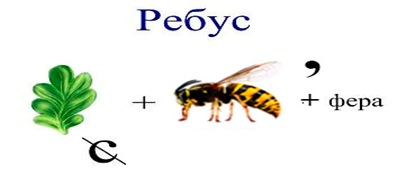 Кто догадался, какую тему урока нам сегодня предстоит изучить? (Земная кора – верхняя часть литосферы) Какие ассоциации вызывает у вас иллюстрация? Предположите, о чём мы сегодня будем говорить на уроке?  (о внутреннем строении Земли).- Запишите тему урока в карту-маршрут.  Какую цель мы перед собой поставим сегодня на уроке? Чему вы должны научиться?Что мы должны узнать о строении Земли?   Какие средства нам помогут достичь этих целей? Цель урока: изучить внутреннее строение Земли, познакомиться с строением земной коры, литосферными плитами, силами Земли.В диалоге принимают участие большинство детей. обучающиеся могут высказывать собственное мнение. Дают ответы на вопросыобучающиеся высказывают свою точку зрения, слушают  разные версии ответов своих одноклассниковобучающиеся формулируют самостоятельно тему урока, записывают в карту-маршрутВступают в диалог, проговаривают и осознаютДают ответ на вопрособучающиеся формулируют самостоятельно цели урока.Ответы учеников. Учебник, атлас, раздаточный материал, электронное приложение к учебнику, презентацияКоммуникативные: создание речевого высказыванияЛичностные: эмоционально - личностная оценка.Регулятивные:Целеполагание.Создание проблемнойситуации1мин.Проблемный вопрос- Путешествие в центр Земли реальность или фантастика? Ответить на вопрос мы постараемся в конце нашего путешествия.-А сейчас давайте представим на минутку, что мы погружаемся в недра Земли. Что мы там увидим? -Все это подземные ископаемые, которые использует человек в своей деятельности.  Коммуникативные: создание речевого высказыванияЛичностные: эмоционально - личностная оценка.Регулятивные:Целеполагание.«Открытие» нового знания15 мин.Сегодня вы работаете в парах. В ходе изучения вам будет нужно заполнить маршрутный лист, вставить пропущенные слова.Давайте посмотрим видеофрагмент «Внутреннее строение Земли».  Будьте внимательны, после просмотра с помощью дополнительного текста вы должны будете выполнить задания.  Просмотр видеофрагмента. - Из каких слоев состоит наша Земля?- Давайте поговорим о земной коре? Какова ее толщина? -А везде она будет одинакова? -Какие виды земной коры вы запомнили?-Давайте составим схему- кластер                           Земная кора   Материковая (35-80км)        Океаническая (5-10км)                                   осадочный       гранитный       базальтовый   осадочный                                                   базальтовый  Где земная кора толще, под материками или океанами?-Материками . До 70 км, а под горными системами еще толще Гималаи до 80 км .- Почему?- Под материками есть гранитный слой, под океанами его нет.- Что такое литосфера?  Читаем в учебнике с. 62	Литосфера «литос» - камень, «сфера» - шар- твердая каменная оболочка Земли, состоящая из земной коры и верхней части мантии, имеет мощность от 70 до 250 км.-А теперь давайте заполним таблицу «Строение Земли»Заполнение таблицыРаботают с текстом, обсуждают в группах  варианты решения поставленной задачи.Обосновывают выбор общего решения или несогласия с мнением других Предлагают свои варианты Выступление докладчиков. Остальные учащиеся слушают и заполняют маршрутные листыОценщик оценивает работу в группе каждого и себя личноЗаполняют маршрутные листыРаботают с текстом, заполняют таблицу.Проверяют друг у друга.Находят, читают Познавательные: знакомство с научной информацией, поиск и выделение необходимой информации, смысловое чтение, построение логической цепи рассуждения, умение структурировать знания Коммуникативные: умение осознанно и произвольно строить речевые высказывания, планирование учебного сотрудничества, использование наглядного материала как источника информации, анализ сюжета.Регулятивные:контроль и коррекция в форме сравнения способа действия и его результата с заданным эталоном.Физкультминутка 1 мин.- Ребята вы не устали?Предлагаю немного поднять настроение. Выходим из-за парт. Готовы! Выполняем веселую физкультминутку. Голова чтоб не болела,Ей вращаем вправо-влево.А теперь плечами крутим и для них разминка будет.Тянем наши ручки к небу.В стороны разводим.Повороты вправо-влево,Плавно производим. Наклоняемся легко,Достаем руками пол.Потянули плечи, спинки.А теперь конец разминки!Хоть приятно разминаться.Вновь поря нам заниматься!Выполняют физкультминутку.«Открытие» нового знания8 мин.-Как вы думаете, литосфера составляет единое целое или нет? -Как вы думаете, из чего состоит земная кора?Сейчас с помощью видеофрагмента мы сможем подтвердить или опровергнуть ваши предположения.-Ребята, я вам предлагаю посмотреть видеофрагмент про Теорию Вегенера. - Силы, которые вызывают движение литосферных плит, возникают при перемещении вещества мантии (как при кипении воды происходит смешивание верхних и нижних слоев). Силы Земли есть внешние и внутренние, они работают одновременно. Можно предположить, что современная форма материков и океанов в будущем может совершенно отличаться.https://disk.yandex.ru/d/Hx60S6QGU4Qtg Приём «Работа с картой»Задание. Используя рис. 64 учебника, найдите на карте литосферные плиты:Евразийская                                                         ТихоокеанскаяАфриканскаяИндо-АвстралийскаяСеверо-АмериканскаяЮжно-АмериканскаяАнтарктическая-На какой литосферной плите мы живем?-А теперь давайте вспомним про проблемный вопрос, который я задала вам вначале урока -Путешествие в центр Земли, реальность или фантастика?
–Ценную информацию о строении Земли человечество получает в результате бурения скважин. (Кольская сверхглубокая скважина, глубина которой более 12 км. Бурили её не ради разведки или добычи полезных ископаемых, а чтобы изучить древнейшие породы нашей планеты  и познать тайны идущих в них процессов.)-Изучить строение земной коры помогают шахты, которые роют для добычи полезных ископаемых. Обучающиеся предлагают свои варианты ответовОбучающиеся находят на карте литосферные плиты.Обучающиеся читают с. 69 учебника, выясняют внешние и внутренние силы Земли.Дают ответ на вопрос.Ответы учеников (Фантастика. Температура, давление, кислорода нет, невозможно попасть внутрь в силу плотности и твердости.)Познавательные:умение структурировать знания, умение осознанно и произвольно строить речевые высказывания.Общеучебные:моделированиеПрименение нового знания6 мин.-Вот и подошло к концу наше путешествие. Давайте выполним задания в маршрутном листе.Задание 2. Продолжи предложения1. Земная кора расположена в верхней части …….. .
2.Толщина………………….  
3. Температура с глубиной……………………. 4. Образована……………………….Выполняют задание в маршрутном листСамопроверка. Коррекция знанийРегулятивные: контроль и коррекция в форме сравнения способа действия и его результата с заданным эталоном. Домашнее задание 1 мин.Базовый уровень: § 18, в.1-5 устно, конт. карты с.6-7 (на отметку «4»)Повышенный уровень: § 18, в.1-5 устно, в.9-10 письменно, конт. карты с.6-7 (на отметку «5»)Слушают пояснения учителя по домашнему заданиюРефлексия 2 мин.Предлагает вспомнить тему и цель урока, соотнести с планом работы, записанным на доске, и оценить меру своего личного продвижения к цели и успехи класса в целом.- Наш корабль подходит к конечной точке путешествия по недрам Земли. Продолжи предложение…Сегодня я понял……Теперь я могу…….Я приобрёл……Меня удивило……Я попробую……Мне захотелось……Обучающиеся оценивают свою деятельность и своих одноклассников.Отвечают на вопросы по темеОпределяют степень соответствия поставленной цели и результатов деятельности.Личностные: эмоционально - личностная оценка, смыслообразование.Регулятивные: самооценка,Познавательные: прогноз поиска информацииПодведение итогов. Оценивание.2 мин.Оценка работыНарисуйте смайлики-индикаторы в своем маршрутном листе. Дома, вклейте свой маршрутный лист в тетрадь.- Спасибо за работу!Урок окончен, до новых встреч.Обучающиеся оценивают свою деятельность